Researching and Changing the World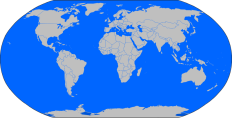 TOPIC CHOOSER! Make a list of 3-5 countries that you are interested in, have been to, or you think need a spotlight.  Look at a map if you want!Circle two kinds of Projects for Change you would like to help or create.Ones that assist Children.Ones that help animals.Ones that aid in relief efforts.Ones that save the environment.Ones that fund museums, libraries, schools, etc.Ones that help feed, clothe, or shelter families.Ones that support humanitarian and peace efforts.Ones that fight medical tragedies and diseases.Ones that lend a hand to senior citizens.Ones that help out churches who support their communities.Ones that facilitate educational outreach programs.Ones that build volunteering organizations.Other?*Why do you think these two kinds are important? After our class lottery system, what country is your research paper going to focus on?After doing a little research, write down 3-5 problems that your country has. Now, begin to: do research on projects for change in your country.  It’s imperative that you confirm that they are reputable.  You have to do much of this exploration on your own.  However, make sure that assistance given to those projects for change directly helps the country your research paper is about.  Here are some links to help kick start your investigation:http://charity-charities.org/http://www.charitywatch.org/azlist.html http://www.charitywatch.org/toprated.htmlhttp://www.charitygiftcertificates.org/charities.aspxhttp://www.bbb.org/charity-reviews/national/http://amindfulchristmas.com/2008CharityList.pdf*or Google your country and sustainable development…OR do research and create a plan for your own imagined Sustainable development project for your country.  Be sure it’s actually a project that could happen and could work, and that it’s truly sustainable. Produce a list of 3-5 projects for change you believe are significant, reputable, and successful. After evaluating these, choose one that you will focus on in your research paper.  Be sure that I approve it!Charity: ________________________________________Charity’s Website: _________________________________ How do you know this charity is trustworthy?  Give two reasons.Neman’s Signature: _________________________________Fill in the blanks below!  You are now a successful Topic Chooser!____________ + ___________________ = ______________   (Country)		               (Country’s Problem)	                            (Charity Organization)